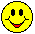 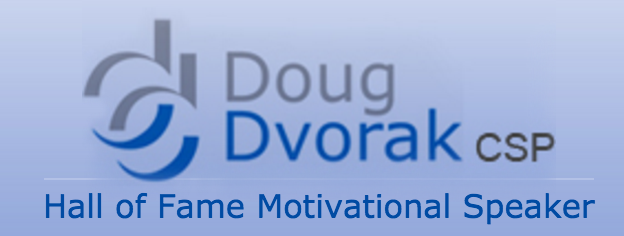 Helping Clients Enhance Business Performance and Leadership Successwww.dougdvorak.com      311 Village Drive – PMB 3167						   Phone: (847) 359-6969      Donnelly, ID 83615							   Email:doug@dougdvorak.comCLIENT NAME: _____________________________________________________________________MEETING PLANNER: _________________________________PHONE #: (       ) ________________Dear Meeting Planner: This is an important document because it becomes the engine that will drive Doug’s presentation for your group. The better you do in providing information so that Doug can do his homework–the better job he'll be able to do for YOU! Thanks for your help in completing this pre-program questionnaire and promptly scan and emailing it back to us.Program Date: ___________ Beginning Time: _________________   Fee:_______________________Name of Organization: ________________________________________________________________Event to Be Held At: _________________________________________________________________Address & City: _____________________________________________________________________Phone #: ___________________________________________________________________________Title of Event for Handout: ____________________________________________________________Theme, if any: ______________________________________________________________________Logo Will Be Sent For Handout (email or mail) by: ________________________________________Time Slot for Doug’s Presentation:   ________________Length Agreed On:____________________Objective of Event:__________________________________________________________________Number Expected To Attend: ______________     Spouses Included?___________________________Designated Meeting Room: ___________________________________________________________Site Liaison Person: _________________________________________________________________Doug’s Introducer Will Be: ___________________________________________________________You’re Website URL: __________________________________________________________________What Precedes Doug’s Talk? __________________________________________________________What Follows It: ____________________________________________________________________Will Food and/or Drinks be served at the Event? If the Answer is Yes, We Need to Discuss This in Detail, so that the Attendees are not distracted by the Wait Staff, Clinking Plates, Trays, Glasses, Etc and Doug can achieve Maximum Impact with His Message! ___________________________________________________________________________________________________________________________________________________________________________________________________________What Other Speakers Have You Had In the Past: ____________________________________________________________________________________________________________________________Who Was the Most Successful: _________________________________________________________________________________________________________________________________________Why:_______________________________________________________________________________________________________________________________________________________________Others to Recognize – Birthdays – Employment Anniversary – Etc: ________________________________ ____________________________________________________________________________________________________________________________________________________________________________How would you finish this statement “This event will be a success if Doug accomplishes the following with our people:”____________________________________________________________________________________________________________________________________________________________What are the most important changes happening in your company and industry?______________________________________________________________________________________________________________________________________________________________________________________________________________________________________________________What keeps Senior Management awake at night? _______________________________________________________________________________________________________________________________________________________________________________________________________________What are the challenges of your audience members? ______________________________________________________________________________________________________________________________________________________________________________________________________________________________________________________What are their concerns? _________________________________________________________________________________________________________________________________________________________________________________________________________________________________What are their fears? _____________________________________________________________________________________________________________________________________________________________________________________________________________________________________What are your victories as a company/association/team?______________________________________________________________________________________________________________________________________________________________________________________________________________________________________________________What would you like to accomplish by Doug speaking for your group?__________________________________________________________________________________________________________________________________________________________________________________________________________________________________________________________________What does Doug need to do to make his talk worthwhile to you? __________________________________________________________________________________________________________________________________________________________________________________________________Is there a slogan or philosophy commonly used within your organization? __________________________________________________________________________________________________________________________________________________________________________________________What exciting or unusual thing has happened in the organization in the pastfew months--one the entire group would relate to? ______________________________________________________________________________________________________________________________________________________________________________________________________________What humorous event has happened in the organization in the past fewmonths--again, one the entire group would relate to? ____________________________________________________________________________________________________________________________________________________________________________________________________________Examples of Humor in Your Particular Association Or Industry(Examples: weird acronyms, corny slogans, hapless clients or competitors, enigmatic company policies, Funny well known stories, etc.):____________________________________________________________________________________________________________________________________________________________________Any industry jargon Doug should be aware of? _______________________________________________________________________________________________________________________________________________________________________________________________________________If This Were Your Talk What Three Key Points Would You Make In It:______________________________________________________________________________________________________________________________________________________________________________________________________________________________________________________Who Will Be Attending? ______________________________________________________________Make-up of the audience: _______________________________________________________________________________________________________________________________________________Age:    _________          Male/Female Ratio: __________ Can We Video the Talk: _______________Should the message be targeted more to one group than another? If yes, which?______________________________________________________________________________________________________________________________________________________________________What is the life of the audience on a day-to-day basis? (In office, field,Long hours, etc.)______________________________________________________________________________________________________________________________________________________________________What are the frustrations they face in their lives, company or industry? ______________________________________________________________________________________________________________________________________________________________________What are the sensitive issues?  Any controversial issues?  Topics/subjectsNOT to be mentioned? ___________________________________________________________________________________________________________________________________________________Names and contact information of 5 people attending Doug’s program to interview:(Please include a cross-section of individuals, i.e. front-line, middle and senior)1)______________________________________________________________________________________________________________________________________________2)______________________________________________________________________________________________________________________________________________3)______________________________________________________________________________________________________________________________________________4)______________________________________________________________________________________________________________________________________________5)______________________________________________________________________________________________________________________________________________In Case Of An Emergency Immediately Prior To This Booking, Please Contact:___________________________________________________________________________________Office Phone # is:  (        ) ______________Home Phone # is:  (        ) ___________________________Cell Phone # Is: (     ) ____________________What type of room will the meeting be held in? ______________________________________________Have you held the meeting at this location before? ____________________________________________ Will the room support a Power Point Presentation, i.e. are there blinds on the windows, are there dimmers on the light switches, will the attendees in the rear of the room have a clear line of sight to the screen, etc?Who is the Audio Visual Site Liaison? ______________________________________________________Name: __________________________Phone: __________________________Cell:____________________Email:________________________Did you and the audio visual Site Liaison review Doug’s audio visual requirements after you spoke with Doug?  This can help to answer most of the questions you may have, but I’m only a phone call away!I love to speak and take my profession very seriously. I personally commit to you that I will deliver a professional program. However, if you cannot commit to completing this document, I will not be able to work with you! Hotel Reservation for Doug Dvorak is made at: __________________________________________________________________________________Address: ___________________________________________________________________________Phone: _________________________   Confirmation #: _____________________________________Name of Planner Completing Form: _____________________________________________________Address: ___________________________________________________________________________City: __________________________________ State: ___________ Zip: ________________________Please scan and email completed form 2 weeks prior to scheduled event to doug@dougdvorak.com.311 Village Drive – PMB 3167Donnelly, ID  83615 (847) 359-6969 Email: doug@dougdvorak.com